Area(s) to be strengthened must correspond with the Classified Employee Performance EvaluationA rating of “Partially Meets Standards” on an annual performance evaluation may require a Professional Development Plan to be completed, with a follow-up date by which deficiencies in performance must be corrected.A rating of “Unsatisfactory” on an annual performance evaluation shall require a Professional Development Plan to be completed, with a follow-up date by which deficiencies in performance must be corrected.PER ARTICLE XI – SECTION 10 – UNACCEPTABLE PERFORMANCE2Area(s) to be strengthened must correspond with the Classified Employee Performance EvaluationA rating of “Partially Meets Standards” on an annual performance evaluation may require a Professional Development Plan to be completed, with a follow-up date by which deficiencies in performance must be corrected.A rating of “Unsatisfactory” on an annual performance evaluation shall require a Professional Development Plan to be completed, with a follow-up date by which deficiencies in performance must be corrected.Employee signature acknowledges reading and discussing the Professional Development Plan.Below to be completed at the six (6)-month follow-up meetingSummary of Professional Development Plan Follow-UpEmployee signature acknowledges reading and discussing the Professional Development Plan follow-up.DISTRIBUTION: Original – HR– Classified (attach to Performance Evaluation) / Copies – Employee and Evaluator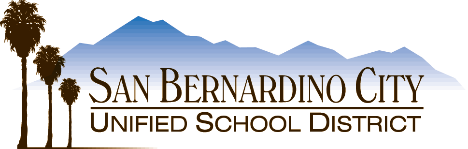 CLASSIFIED EMPLOYEEPROFESSIONAL DEVELOPMENT PLANEmployee NumberLast Name, First Name, MILast Name, First Name, MILast Name, First Name, MILast Name, First Name, MIJob TitleJob TitlePosition NumberPosition NumberSchool/DepartmentEvaluator/Supervisor NameEvaluator/Supervisor NameEvaluator/Supervisor NameEvaluator/Supervisor Job TitleEvaluator/Supervisor Job TitleArea(s) to be StrengthenedAction PlanJob Skills and Knowledge: Demonstrates proficiency of the essential functions as outlined in the job description, utilizes appropriate tools in carrying out assigned duties and responsibilities, incorporates feedback and training regularly to enhance job performance.Quality/Quantity of Work: Performs all required duties consistently, efficiently and in a timely manner; seeks methods to improve productivity and pays attention to detail; shows initiative and employs necessary and job-appropriate tools to carry out assigned tasks.Communication: Engages and actively listens to all stakeholders; retains, relays, and effectively presents clear information in written, verbal and non-verbal form; communicates professionally when using various types of District communication tools.Problem Solving: Demonstrates an ability to identify problems and develop solutions in a timely and efficient manner, assists in the identification and implementation of solutions to job-related issues, utilizes various strategies to resolve identified problems.Area(s) to be StrengthenedAction PlanCustomer Service: Listens and responds positively to customer needs, serves all stakeholders while building strong relationships, responds in a prompt and friendly manner to requests and inquiries.Judgement: Exercises sound, professional judgement in making decisions; performs job duties safely, promoting a safe and accident-free environment; responds calmly in stressful situations while following laws, policies and procedures.Working Relationships: Builds professional rapport with colleagues, supervisors, District staff and all other stakeholders; confers with others in a professional and productive manner; is receptive to feedback from others.Professional Work Habits: Maintains professional standards of dress and grooming, presents an image consistent with their job responsibilities and assignment, dresses and grooms in a manner that is conducive to the health and/or safety of themselves and/or others.Attendance and Punctuality: Arrives for and leaves the designated work location, as identified by his or her supervisor, at the assigned times; adheres to and completes assigned work on schedule; uses available and permissible leaves in a contractually appropriate manner.Date Professional DevelopmentPlan ImplementedDate of Follow-up Meeting (date by which deficiencies in performance must be corrected)Employee SignatureDateEvaluator/Supervisor SignatureDateEmployee SignatureDateEvaluator/Supervisor SignatureDate